Prénom :____________RALLYE – LECTURE CMUN HIVER BLANC FRISSONPaul Thiès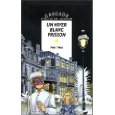 Comment s’appelle la voyageuse ?     Marie Décembre     Marine Décembre     Alexandrine DesmoulinsComment s’appelle l’hôtel ?     Les 4 flocons     Les 4 saisons     Les 4 maisonsQuestionnaire fait par Lou    Quel est le numéro de la chambre des voyageuses ?     7     10     6Comment s’appelle le salon dans l’hôtel ?     le salon des singes     le salon des cygnes     le salon des canardsQuestionnaire fait par Lou    De quelle couleur sont les boules du sapin de Noël ?     rouges     bleues     blanches     rosesComment s’appelle la fille du commissaire ?     Louise Langoisse     Louise Lapeur     Louise LaffrayeurQuestionnaire fait par Lou    Quel est le métier d’Alexandrine Desmoulins ?     chirurgienne     femme d’affaire     banquièreOù habite Martin ?     sous le toit de la maison de sa tante     dans le grenier de son ami     sous le toit de l’hôtelQuestionnaire fait par Lou    Qui est Mme Garrivier ?     la femme de Mehdi     une vieille dame     la femme du commissaireComment s’appelle le diamant ?     l’œil des dieux     l’œil de glace     l’œil de loupQuestionnaire fait par Lou    J’ai aimé : _____________________________________________________________Je n’ai pas aimé : _______________________________________________________Questions12345678910TotalJ’ai aimé : _____________________________________________________________Je n’ai pas aimé : _______________________________________________________PointsPrénom :____________RALLYE – LECTURE CMUN HIVER BLANC FRISSONPaul ThièsComment s’appelle la voyageuse ?7      Marie Décembre     Marine Décembre     Alexandrine DesmoulinsComment s’appelle l’hôtel ?     Les 4 flocons7      Les 4 saisons     Les 4 maisonsQuestionnaire fait par Lou    Quel est le numéro de la chambre des voyageuses ?     7     107      6Comment s’appelle le salon dans l’hôtel ?     le salon des singes7      le salon des cygnes     le salon des canardsQuestionnaire fait par Lou    De quelle couleur sont les boules du sapin de Noël ?     rouges     bleues     blanches     rosesComment s’appelle la fille du commissaire ?7      Louise Langoisse     Louise Lapeur     Louise LaffrayeurQuestionnaire fait par Lou    Quel est le métier d’Alexandrine Desmoulins ?     chirurgienne     femme d’affaire     banquièreOù habite Martin ?     sous le toit de la maison de sa tante     dans le grenier de son ami7      sous le toit de l’hôtelQuestionnaire fait par Lou    Qui est Mme Garrivier ?     la femme de Mehdi7      une vieille dame     la femme du commissaireComment s’appelle le diamant ?     l’œil des dieux7      l’œil de glace     l’œil de loupQuestionnaire fait par Lou    J’ai aimé : _____________________________________________________________Je n’ai pas aimé : _______________________________________________________Questions12345678910TotalJ’ai aimé : _____________________________________________________________Je n’ai pas aimé : _______________________________________________________PointsPrénom :____________RALLYE – LECTURE CMUN sale moment à passerMoka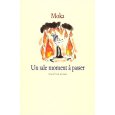 Qu’est-ce qui est arrivé à Athénaïs ?     son chat a brûlé     son immeuble a brûlé     son frère est mort Comment s’appelle son frère ?     Charles     Démétrios     Jean Questionnaire fait par Andi    Depuis quand Athénaïs rentre-t-elle toute seule ?     depuis le CE1     depuis le CM1     depuis que son père est mortQue pense Athénaïs quand sa mère vient la chercher ?     que sa tante est à l’hôpital     que son oncle a eu un accident     que sa grand-mère est morte Questionnaire fait par Andi    Comment s’appelle sa gardienne ?     Mme Granier     Mme Porcho     Mme Schotkosky Qu’est-ce qui a brulé ?     son ordinateur     ses vêtements     ses bandes dessinéesQuestionnaire fait par Andi    De quelle couleur est son immeuble ?     bleu     noir     rouge Qui est la meilleure amie d’thénaïs ?     Claire     Laurence     NadiaQuestionnaire fait par Andi    Comment s’appelle l’assassin ?     Gaspard Laineux     Gaspard Laine     Gaspard Laune Quel est le vrai nom de Mme Dubon ?     Carmen Artiza     Carmen Artiz     Carmen OrtizQuestionnaire fait par Andi    J’ai aimé : _____________________________________________________________Je n’ai pas aimé : _______________________________________________________Questions12345678910TotalJ’ai aimé : _____________________________________________________________Je n’ai pas aimé : _______________________________________________________PointsPrénom :____________RALLYE – LECTURE CMUN sale moment à passerMokaQu’est-ce qui est arrivé à Athénaïs ?     son chat a brûlé7      son immeuble a brûlé     son frère est mort Comment s’appelle son frère ?     Charles7      Démétrios     Jean Questionnaire fait par Andi    Depuis quand Athénaïs rentre-t-elle toute seule ?     depuis le CE17      depuis le CM1     depuis que son père est mortQue pense Athénaïs quand sa mère vient la chercher ?     que sa tante est à l’hôpital     que son oncle a eu un accident7      que sa grand-mère est morte Questionnaire fait par Andi    Comment s’appelle sa gardienne ?7      Mme Granier     Mme Porcho     Mme Schotkosky Qu’est-ce qui a brulé ?7      son ordinateur     ses vêtements     ses bandes dessinéesQuestionnaire fait par Andi    De quelle couleur est son immeuble ?     bleu7      noir     rouge Qui est la meilleure amie d’thénaïs ?7      Claire     Laurence     NadiaQuestionnaire fait par Andi    Comment s’appelle l’assassin ?     Gaspard Laineux7      Gaspard Laine     Gaspard Laune Quel est le vrai nom de Mme Dubon ?     Carmen Artiza     Carmen Artiz7      Carmen OrtizQuestionnaire fait par Andi    J’ai aimé : _____________________________________________________________Je n’ai pas aimé : _______________________________________________________Questions12345678910TotalJ’ai aimé : _____________________________________________________________Je n’ai pas aimé : _______________________________________________________PointsPrénom :____________RALLYE – LECTURE CMJenifer VétérinaireL’hiver de tous les dangers Emilie Costello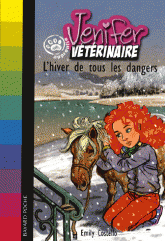 Combien de pâtes a le chien après l’accident ?     2     3     4Dans quelle ville a travaillé Anya?     Hawaï     Washington     Gateway Questionnaire fait par Tiffany    Quel animal affamé ont-ils trouvés ?     un âne     un cheval     un moutonComment se nomme-t-il ?     Tempête     Nouméa     Everest Questionnaire fait par Tiffany    Il s’appelle ainsi car ses os font des piques comme :     des cheveux     des montagnes     des aiguilles Pourquoi son propriétaire veut-il le vendre aux enchères ?     pour faire des courses     pour un centre équestre     pour l’abattoirQuestionnaire fait par Tiffany    Comment s’appelle la chatte de Bud ?     Haribo     Chamalow     Réglisse Avec quel produit toxique la chatte s’est-elle empoisonnée?     de l’eau de javel     de l’ammoniaque     de l’antigelQuestionnaire fait par Tiffany    Quelle somme d’argent Marisa a-t-elle donné ?     10 dollars     30 dollars     50 dollarsA quel prix Samantha et Anya ont-elles acheté la cheval ?     20 dollars     75 dollars     95 dollarsQuestionnaire fait par Tiffany    J’ai aimé : _____________________________________________________________Je n’ai pas aimé : _______________________________________________________Questions12345678910TotalJ’ai aimé : _____________________________________________________________Je n’ai pas aimé : _______________________________________________________PointsPrénom :____________RALLYE – LECTURE CMJenifer VétérinaireL’hiver de tous les dangers Emilie CostelloCombien de pâtes a le chien après l’accident ?     27      3     4Dans quelle ville a travaillé Anya?     Hawaï     Washington7      Gateway Questionnaire fait par Tiffany    Quel animal affamé ont-ils trouvés ?     un âne7      un cheval     un moutonComment se nomme-t-il ?     Tempête     Nouméa7      Everest Questionnaire fait par Tiffany    Il s’appelle ainsi car ses os font des piques comme :     des cheveux7      des montagnes     des aiguilles Pourquoi son propriétaire veut-il le vendre aux enchères ?     pour faire des courses     pour un centre équestre7      pour l’abattoirQuestionnaire fait par Tiffany    Comment s’appelle la chatte de Bud ?     Haribo     Chamalow7      Réglisse Avec quel produit toxique la chatte s’est-elle empoisonnée?     de l’eau de javel     de l’ammoniaque7      de l’antigelQuestionnaire fait par Tiffany    Quelle somme d’argent Marisa a-t-elle donné ?     10 dollars     30 dollars7      50 dollarsA quel prix Samantha et Anya ont-elles acheté la cheval ?     20 dollars7      75 dollars     95 dollarsQuestionnaire fait par Tiffany    J’ai aimé : _____________________________________________________________Je n’ai pas aimé : _______________________________________________________Questions12345678910TotalJ’ai aimé : _____________________________________________________________Je n’ai pas aimé : _______________________________________________________PointsPrénom :____________RALLYE – LECTURE CMLe PONEY ROUGE John Steinbeck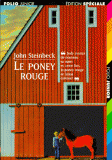 Combien s’appelle le personnage principal ?     Jody     Bill     Buck Qui est Bill ?     une vache     un vétérinaire     un jockey Questionnaire fait par Inès    De quelle couleur est la selle marocaine ?     rouge     blanche     noire     roseEn quelle saison commence ce récit ?     au printemps     en été     en automne     en hiverQuestionnaire fait par Inès    Que met Jody dans sa poche pour aller à l’école ?     des cartes     des lézards     des billes de verreAvec quel objet le dressage du poney commence-t-il ?     une longe     un licol     un fouetQuestionnaire fait par Inès    Combien de mois Mellick doit-elle porter son poulain ?     9 mois     11 mois     18 mois Avec quel produit toxique la chatte s’est-elle empoisonnée?     de l’eau de javel     de l’ammoniaque     de l’antigelQuestionnaire fait par Inès    Que mange Jody au petit déjeuner ?     des œufs     des tartines beurrées     des beignetsQuestionnaire fait par Inès    J’ai aimé : _____________________________________________________________Je n’ai pas aimé : _______________________________________________________Questions123456789TotalJ’ai aimé : _____________________________________________________________Je n’ai pas aimé : _______________________________________________________PointsPrénom :____________RALLYE – LECTURE CMLe PONEY ROUGE John SteinbeckCombien s’appelle le personnage principal ?7      Jody     Bill     Buck Qui est Bill ?     une vache7      un vétérinaire     un jockey Questionnaire fait par Inès    De quelle couleur est la selle marocaine ?7      rouge     blanche     noire     roseEn quelle saison commence ce récit ?     au printemps     en été7      en automne     en hiverQuestionnaire fait par Inès    Que met Jody dans sa poche pour aller à l’école ?7      des cartes     des lézards     des billes de verreAvec quel objet le dressage du poney commence-t-il ?7      une longe     un licol     un fouetQuestionnaire fait par Inès    Combien de mois Mellick doit-elle porter son poulain ?     9 mois7      11 mois     18 mois Avec quel produit toxique la chatte s’est-elle empoisonnée?     de l’eau de javel7      de l’ammoniaque     de l’antigelQuestionnaire fait par Inès    Que mange Jody au petit déjeuner ?7      des œufs     des tartines beurrées     des beignetsQuestionnaire fait par Inès    J’ai aimé : _____________________________________________________________Je n’ai pas aimé : _______________________________________________________Questions123456789TotalJ’ai aimé : _____________________________________________________________Je n’ai pas aimé : _______________________________________________________PointsPrénom :____________RALLYE – LECTURE CMLA TEMPÊTE Arthur Ténor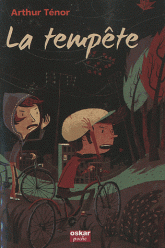 Quel temps fait-il dans cette histoire ?     beau     neigeux     tempétueux Comment s’appelle l’ami de Jérémy ?     Mathieu     Ales     Maxime Questionnaire fait par Valentin    Qui ouvre la porte à Jérémy ?     sa petite sœur     sa mère     son pèreOù y a-t-il un embouteillage ?     place de la mairie     rue Saint Germain     avenue Jean Jaurès Questionnaire fait par Valentin    Comment s’appelle l’ermite ?     Rémy     Prosper     Jack Que décide de faire Jérémy ?     il part sauver l’ermite seul     il part sauver l’ermite avec son ami     il ne fait rien, mais il pense à l’ermiteQuestionnaire fait par Valentin    Où habite l’ermite ?     en ville     dans la forêt     au bord d’un lac Comment s’appelle le chien de l’ermite     Youpi     Patou     RufusQuestionnaire fait par Valentin    Qui trouve l’ermite en premier ?     Jérémy     l’ami de Jérémy     le chienQui sauve l’ermite ?     Jérémy     l’ami de Jérémy     les pompiersQuestionnaire fait par Valentin    J’ai aimé : _____________________________________________________________Je n’ai pas aimé : _______________________________________________________Questions12345678910TotalJ’ai aimé : _____________________________________________________________Je n’ai pas aimé : _______________________________________________________PointsPrénom :____________RALLYE – LECTURE CMLA TEMPÊTE Arthur TénorQuel temps fait-il dans cette histoire ?     beau     neigeux7      tempétueux Comment s’appelle l’ami de Jérémy ?     Mathieu     Ales7      Maxime Questionnaire fait par Valentin    Qui ouvre la porte à Jérémy ?7      sa petite sœur     sa mère     son pèreOù y a-t-il un embouteillage ?7      place de la mairie     rue Saint Germain     avenue Jean Jaurès Questionnaire fait par Valentin    Comment s’appelle l’ermite ?     Rémy7      Prosper     Jack Que décide de faire Jérémy ?     il part sauver l’ermite seul7      il part sauver l’ermite avec son ami     il ne fait rien, mais il pense à l’ermiteQuestionnaire fait par Valentin    Où habite l’ermite ?     en ville7      dans la forêt     au bord d’un lac Comment s’appelle le chien de l’ermite7      Youpi     Patou     RufusQuestionnaire fait par Valentin    Qui trouve l’ermite en premier ?     Jérémy     l’ami de Jérémy7      le chienQui sauve l’ermite ?     Jérémy     l’ami de Jérémy7      les pompiersQuestionnaire fait par Valentin    J’ai aimé : _____________________________________________________________Je n’ai pas aimé : _______________________________________________________Questions12345678910TotalJ’ai aimé : _____________________________________________________________Je n’ai pas aimé : _______________________________________________________PointsPrénom :____________RALLYE – LECTURE CMGuillaume le conquérant Emmanuel Cerisier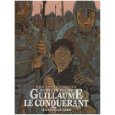 Quels personnages n’existent pas dans l’histoire ?     Tancrède                        Guillaume le Bâtard         l’archer Roman     l’archer Maixent      Mora                 PouilleQuand le roi d’Angleterre est-il couronné ?     en 1066     en 1067     en 1056Questionnaire fait par Corentin    En quel été se passe l’histoire ?     en 1067     en 1066     en 1056Dans quel pays se passe l’histoire ?     en France     en Angleterre     en ItalieQuestionnaire fait par Corentin    Qui est le personnage principal ?     Tancrède     Guillaume le Conquérant     MaixentSur quelle île arrive l’armée ?     l’île de Pervenay     l’île de Nouvelle Calédonie     l’île de PâquesQuestionnaire fait par Corentin    Quel jour l’armée anglo-saxonne prend-elle position sur une colline ?     le 21 juillet     le 13 octobre     le 18 marsQuestionnaire fait par Corentin    J’ai aimé : _____________________________________________________________Je n’ai pas aimé : _______________________________________________________Questions1234567TotalJ’ai aimé : _____________________________________________________________Je n’ai pas aimé : _______________________________________________________PointsPrénom :____________RALLYE – LECTURE CMGuillaume le conquérant Emmanuel CerisierQuels personnages n’existent pas dans l’histoire ?     Tancrède                        Guillaume le Bâtard    7      l’archer Roman     l’archer Maixent 7      Mora            7      PouilleQuand le roi d’Angleterre est-il couronné ?7      en 1066     en 1067     en 1056Questionnaire fait par Corentin    En quel été se passe l’histoire ?     en 10677      en 1066     en 1056Dans quel pays se passe l’histoire ?     en France7      en Angleterre     en ItalieQuestionnaire fait par Corentin    Qui est le personnage principal ?     Tancrède7      Guillaume le Conquérant     MaixentSur quelle île arrive l’armée ?     l’île de Pervenay     l’île de Nouvelle Calédonie     l’île de PâquesQuestionnaire fait par Corentin    Quel jour l’armée anglo-saxonne prend-elle position sur une colline ?     le 21 juillet     le 13 octobre     le 18 marsQuestionnaire fait par Corentin    J’ai aimé : _____________________________________________________________Je n’ai pas aimé : _______________________________________________________Questions1234567TotalJ’ai aimé : _____________________________________________________________Je n’ai pas aimé : _______________________________________________________PointsPrénom :____________RALLYE – LECTURE CMLE JOURNAL D’ANATOLE FROT EN MONGOLIEAmandine Penna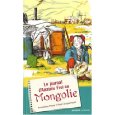 Qu’est-ce qu’il apprend à faire ?     du cheval     du vélo     de la natationComment s’appelle la petite sœur d’Anatole?     Lydie     Lilou     Lucille     LouQuestionnaire fait par Léna    Comment s’appelle le chat ?     Maxime     Maxinou     MaxComment s’appelle la copine de la maman d’Anatole ?     Chagrine     Chagrin     ChagaQuestionnaire fait par Léna    Comment s’appelle la copine d’Anatole ?     Sernai     Carnai     SarnaiQuel animal ont-ils tué ?     un loup     un mouton     une chèvre     une vacheQuestionnaire fait par Léna    Comment s’appelle le cheval d’Anatole ?     Jolie Jumper     Jolly Jumper     Bolie JumperQuestionnaire fait par Léna    J’ai aimé : _____________________________________________________________Je n’ai pas aimé : _______________________________________________________Questions1234567TotalJ’ai aimé : _____________________________________________________________Je n’ai pas aimé : _______________________________________________________PointsPrénom :____________RALLYE – LECTURE CMLE JOURNAL D’ANATOLE FROT EN MONGOLIEAmandine PennaQu’est-ce qu’il apprend à faire ?7      du cheval     du vélo     de la natationComment s’appelle la petite sœur d’Anatole?     Lydie     Lilou7      Lucille     LouQuestionnaire fait par Léna    Comment s’appelle le chat ?     Maxime     Maxinou7     MaxComment s’appelle la copine de la maman d’Anatole ?     Chagrine     Chagrin7      ChagaQuestionnaire fait par Léna    Comment s’appelle la copine d’Anatole ?     Sernai     Carnai7      SarnaiQuel animal ont-ils tué ?     un loup     un mouton7      une chèvre     une vacheQuestionnaire fait par Léna    Comment s’appelle le cheval d’Anatole ?     Jolie Jumper7      Jolly Jumper     Bolie JumperQuestionnaire fait par Léna    J’ai aimé : _____________________________________________________________Je n’ai pas aimé : _______________________________________________________Questions1234567TotalJ’ai aimé : _____________________________________________________________Je n’ai pas aimé : _______________________________________________________PointsPrénom :____________RALLYE – LECTURE CMAVENGERSMarvel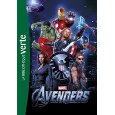 Qui est le dieu du tonnerre     Iron Man     Hulk     ThorPourquoi sont-ils tous réunis     pour sauver le monde     pour aller au bar     pour attaquer une autre planèteQuestionnaire fait par Max    Comment s’appelle le groupe des Avengers ?     les supers héros     les grandes lanternes     S.H.I.E.L.DOù s’est passée la 2ème guerre     en Amérique     en Europe     en AsieQuestionnaire fait par Max    En quelle année s’est passée la 2ème guerre     en 1914     en 1859     en 1941De qui Thor est-il le fils ?     des dieux     d’Odin     de SupermanQuestionnaire fait par Max    Sur quel contient se passe l’histoire ?     en Amérique     en Europe     en AsieQuel est le symbole des Avengers ?     un loup     un aigle     une étoileQuestionnaire fait par Max    Où habite Stark ?     en Californie     à New York     en France Qui est l’ennemi ?     Toni     Nick     LokiQuestionnaire fait par Max    J’ai aimé : _____________________________________________________________Je n’ai pas aimé : _______________________________________________________Questions12345678910TotalJ’ai aimé : _____________________________________________________________Je n’ai pas aimé : _______________________________________________________PointsPrénom :____________RALLYE – LECTURE CMAVENGERSMarvelQui est le dieu du tonnerre     Iron Man     Hulk7      ThorPourquoi sont-ils tous réunis7      pour sauver le monde     pour aller au bar     pour attaquer une autre planèteQuestionnaire fait par Max    Comment s’appelle le groupe des Avengers ?     les supers héros     les grandes lanternes7      S.H.I.E.L.DOù s’est passée la 2ème guerre7      en Amérique     en Europe     en AsieQuestionnaire fait par Max    En quelle année s’est passée la 2ème guerre     en 1914     en 18597      en 1941De qui Thor est-il le fils ?     des dieux7      d’Odin     de SupermanQuestionnaire fait par Max    Sur quel continent se passe l’histoire ?7      en Amérique     en Europe     en AsieQuel est le symbole des Avengers ?     un loup7      un aigle     une étoileQuestionnaire fait par Max    Où habite Stark ?7      en Californie     à New York     en France Qui est l’ennemi ?     Toni     Nick7      LokiQuestionnaire fait par Max    J’ai aimé : _____________________________________________________________Je n’ai pas aimé : _______________________________________________________Questions12345678910TotalJ’ai aimé : _____________________________________________________________Je n’ai pas aimé : _______________________________________________________PointsPrénom :____________RALLYE – LECTURE CMLe labyrinthe du jaguarFrançois Rivière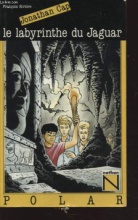 Où se passe l’histoire ?     en Colombie     au Pérou     au MexiqueUn éclair traverse les yeux de qui ?     du blessé     du jaguar     d’Oslo	Questionnaire fait par Enzo    Qui est le personnage principal ?     Jonathan Cap     Karl     OsloQui meurt ?     un enfant     un adolescent     personneQuestionnaire fait par Enzo    Comment s’appelle le temple ?     le temple du Tigre     le temple du Jaguar     le temple de la PanthèreChez qui tout le monde reste dormir ?     Mme Bauer     Nico     AlexQuestionnaire fait par Enzo    Quelle direction a pris Karl ?     vers la pyramide de la Lune     vers la pyramide du Soleil     vers la pyramide de la pluieQuestionnaire fait par Enzo    J’ai aimé : _____________________________________________________________Je n’ai pas aimé : _______________________________________________________Questions1234567TotalJ’ai aimé : _____________________________________________________________Je n’ai pas aimé : _______________________________________________________PointsPrénom :____________RALLYE – LECTURE CMLe labyrinthe du jaguarFrançois RivièreOù se passe l’histoire ?     en Colombie     au Pérou     au MexiqueUn éclair traverse les yeux de qui ?     du blessé     du jaguar     d’Oslo	Questionnaire fait par Enzo    Qui est le personnage principal ?     Jonathan Cap     Karl     OsloQui meurt ?     un enfant     un adolescent     personneQuestionnaire fait par Enzo    Comment s’appelle le temple ?     le temple du Tigre     le temple du Jaguar     le temple de la PanthèreChez qui tout le monde reste dormir ?     Mme Bauer     Nico     AlexQuestionnaire fait par Enzo    Quelle direction a pris Karl ?     vers la pyramide de la Lune     vers la pyramide du Soleil     vers la pyramide de la pluieQuestionnaire fait par Enzo    J’ai aimé : _____________________________________________________________Je n’ai pas aimé : _______________________________________________________Questions1234567TotalJ’ai aimé : _____________________________________________________________Je n’ai pas aimé : _______________________________________________________PointsPrénom :____________RALLYE – LECTURE CMLE FANTÔME DE LA COLLINE HANTéEJ.R. Black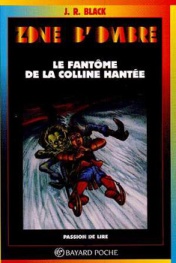 Comment s’appelle le garçon ?     Rémy     Julian     JeffOù habite le garçon ?     en ville     à la campagne     au bord de la merQuestionnaire fait par Elyne    Quel est le numéro du livre ?     130     120     110Que trouve-t-il  dans ses chaussures tous les matins?     de la crème de framboises     de la crème glacée     de la crème chantillyQuestionnaire fait par Elyne    Que fait-il tous les matins ?     des batailles de boules de neige     du ski     de la lugeComment est Julian ?     froussard     courageux     fortQuestionnaire fait par Elyne    Qui est la première victime ?     Sacha     Richard     RamboQuand le fantôme revient-il ?     30 ans après     10 ans après     100 ans aprèsQuestionnaire fait par Elyne    J’ai aimé : _____________________________________________________________Je n’ai pas aimé : _______________________________________________________Questions12345678TotalJ’ai aimé : _____________________________________________________________Je n’ai pas aimé : _______________________________________________________PointsPrénom :____________RALLYE – LECTURE CMLE FANTÔME DE LA COLLINE HANTéEJ.R. BlackComment s’appelle le garçon ?     Rémy7      Julian     JeffOù habite le garçon ?7      en ville     à la campagne     au bord de la merQuestionnaire fait par Elyne    Quel est le numéro du livre ?     130     1207      110Que trouve-t-il  dans ses chaussures tous les matins?     de la crème de framboises7      de la crème glacée     de la crème chantillyQuestionnaire fait par Elyne    Que fait-il tous les matins ?     des batailles de boules de neige     du ski7      de la lugeComment est Julian ?7      froussard     courageux     fortQuestionnaire fait par Elyne    Qui est la première victime ?     Sacha     Richard     RamboQuand le fantôme revient-il ?7      30 ans après     10 ans après     100 ans aprèsQuestionnaire fait par Elyne    J’ai aimé : _____________________________________________________________Je n’ai pas aimé : _______________________________________________________Questions12345678TotalJ’ai aimé : _____________________________________________________________Je n’ai pas aimé : _______________________________________________________PointsPrénom :____________RALLYE – LECTURE CMPIRATES DES CARAÏBESIrène Trimble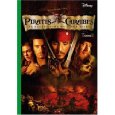 Qui est le héros de cette histoire ?     Jack Spara     Jason Sparrow     Jack SparrowSur quelle île sont-ils au début de l’histoire ?     l’île du loup     l’île du la tortue      l’île du crocodileQuestionnaire fait par Lorenzo    Comment s’appelle l’ami du héros ?     Bill     Billy     WillyOù le héros doit-il aller ?     en Norvège     au Pôle Nord     en Caroline du SudQuestionnaire fait par Lorenzo    Qui a recruté le héros ?     Catastrophe Shan     Cata Sa     Cato StoComment s’appelle le bateau du héros ?     le black perle     le black peur     le black pearlQuestionnaire fait par Lorenzo    Que doit boire le héros ?     7 fioles     2 fioles     3 fiolesQuestionnaire fait par Lorenzo    J’ai aimé : _____________________________________________________________Je n’ai pas aimé : _______________________________________________________Questions1234567TotalJ’ai aimé : _____________________________________________________________Je n’ai pas aimé : _______________________________________________________PointsPrénom :____________RALLYE – LECTURE CMPIRATES DES CARAÏBESIrène TrimbleQui est le héros de cette histoire ?     Jack Spara     Jason Sparrow     Jack SparrowSur quelle île sont-ils au début de l’histoire ?     l’île du loup     l’île du la tortue      l’île du crocodileQuestionnaire fait par Lorenzo    Comment s’appelle l’ami du héros ?     Bill     Billy     WillyOù le héros doit-il aller ?     en Norvège     au Pôle Nord     en Caroline du SudQuestionnaire fait par Lorenzo    Qui a recruté le héros ?     Catastrophe Shan     Cata Sa     Cato StoComment s’appelle le bateau du héros ?     le black perle     le black peur     le black pearlQuestionnaire fait par Lorenzo    Que doit boire le héros ?     7 fioles     2 fioles     3 fiolesQuestionnaire fait par Lorenzo    J’ai aimé : _____________________________________________________________Je n’ai pas aimé : _______________________________________________________Questions1234567TotalJ’ai aimé : _____________________________________________________________Je n’ai pas aimé : _______________________________________________________PointsPrénom :____________RALLYE – LECTURE CMLA Périlleuse AVENTURE D’UNE CHATTE TIGRéEWilliam MayneComment s’appelle la couverture de Mouchette ?     Crapate     Pipo     PatchworkDe quelle couleur est-elle ?     noire     multicolore     roseQuestionnaire fait par Lou-Anne    Qu’attend Mouchette le matin ?     des coquettes     du lait     de l’eauQui Mouchette veut-elle installer chez elle ?     M. Le Cheminer     M. Le Laitier     M. Le DirecteurQuestionnaire fait par Lou-Anne    Qui dit : « On t’a jeté ta couverture » ?     le père     la mère     la filleOù a-t-on jeté sa couverture ?     à la poubelle     par terre     à la déchetterieQuestionnaire fait par Lou-Anne    Où a atterrit Mouchette ?     dans une benne     dans un camion     dans une flaque d’eauQu’est que Mouchette n’aime pas ?     les aventures     les déchets     les chiensQuestionnaire fait par Lou-Anne    Où Mouchette se retrouve-t-elle ?     dans une maison inconnue     dans un dépôt d’ordures     au milieu de nulle part Que fait la mère des enfants quand Mouchette arrive ?     elle lave     elle fait le diner     elle dortQuestionnaire fait par Lou-Anne    J’ai aimé : _____________________________________________________________Je n’ai pas aimé : _______________________________________________________Questions12345678910TotalJ’ai aimé : _____________________________________________________________Je n’ai pas aimé : _______________________________________________________PointsPrénom :____________RALLYE – LECTURE CMLA Périlleuse AVENTURE D’UNE CHATTE TIGRéEWilliam MayneComment s’appelle la couverture de Mouchette ?     Crapate     Pipo     PatchworkDe quelle couleur est-elle ?     noire     multicolore     roseQuestionnaire fait par Lou-Anne    Qu’attend Mouchette le matin ?     des coquettes     du lait     de l’eauQui Mouchette veut-elle installer chez elle ?     M. Le Cheminer     M. Le Laitier     M. Le DirecteurQuestionnaire fait par Lou-Anne    Qui dit : « On t’a jeté ta couverture » ?     le père     la mère     la filleOù a-t-on jeté sa couverture ?     à la poubelle     par terre     à la déchetterieQuestionnaire fait par Lou-Anne    Où a atterrit Mouchette ?     dans une benne     dans un camion     dans une flaque d’eauQu’est que Mouchette n’aime pas ?     les aventures     les déchets     les chiensQuestionnaire fait par Lou-Anne    Où Mouchette se retrouve-t-elle ?     dans une maison inconnue     dans un dépôt d’ordures     au milieu de nulle part Que fait la mère des enfants quand Mouchette arrive ?     elle lave     elle fait le diner     elle dortQuestionnaire fait par Lou-Anne    J’ai aimé : _____________________________________________________________Je n’ai pas aimé : _______________________________________________________Questions12345678910TotalJ’ai aimé : _____________________________________________________________Je n’ai pas aimé : _______________________________________________________PointsPrénom :____________RALLYE – LECTURE CMDES TRACES SUR LA NEIGEJean-Marie Robillard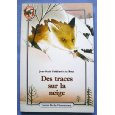 Comment s’appelle le personnage principal ?     Lucas     Mathis     GusEn quelle saison se passe cette histoire ?     au printemps     en été     en automne     en hiverQuestionnaire fait par Dorine    Comment s’appelle la renarde ?     Mounn     Mina     AngelaOù se trouve l’entrée principale du terrier ?     dans un arbre     dans un buisson d’épines     sous la neigeQuestionnaire fait par Dorine    Combien de petits a la renarde ?     2     1     9Comment s’appelle la route ?     Saint-Pierre     Saint-Simon     ChanteloupQuestionnaire fait par Dorine    Quel animal la renarde a-t-elle attrapé ?     une poule     un oiseau     un canardQu’allume le héros ?     la télé     la lumière     une cigaretteQuestionnaire fait par Dorine    Où passe-t-elle sa patte ?     une machoire     une porte     une fenêtreQuestionnaire fait par Dorine    J’ai aimé : _____________________________________________________________Je n’ai pas aimé : _______________________________________________________Questions123456789TotalJ’ai aimé : _____________________________________________________________Je n’ai pas aimé : _______________________________________________________PointsPrénom :____________RALLYE – LECTURE CMDES TRACES SUR LA NEIGEJean-Marie RobillardComment s’appelle le personnage principal ?     Lucas     Mathis7      GusEn quelle saison se passe cette histoire ?     au printemps     en été     en automne7      en hiverQuestionnaire fait par Dorine    Comment s’appelle la renarde ?7      Mounn     Mina     AngelaOù se trouve l’entrée principale du terrier ?     dans un arbre     dans un buisson d’épines7      sous la neigeQuestionnaire fait par Dorine    Combien de petits a la renarde ?     27      1     9Comment s’appelle la route ?     Saint-Pierre     Saint-Simon7      ChanteloupQuestionnaire fait par Dorine    Quel animal la renarde a-t-elle attrapé ?     une poule7      un oiseau     un canardQu’allume le héros ?     la télé7      la lumière     une cigaretteQuestionnaire fait par Dorine    Où passe-t-elle sa patte ?     une machoire     une porte     une fenêtreQuestionnaire fait par Dorine    J’ai aimé : _____________________________________________________________Je n’ai pas aimé : _______________________________________________________Questions123456789TotalJ’ai aimé : _____________________________________________________________Je n’ai pas aimé : _______________________________________________________PointsPrénom :____________RALLYE – LECTURE CMLE Métro VAMPIREJ.R. Black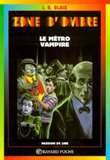 Que voit Fred dans le métro ?     des fantômes     des rats     des vampiresQui est Valentin Cutter ?     un fantôme     un humain     un vampireQuestionnaire fait par Mathis    Qui sont les 2 amis de Fred ?     J.T.     Gaby     ArnaudQue fait Fred pour prouver qu’il y a des vampires ?     il emmène ses amis dans le métro     il fait un film     il capture un vampireQuestionnaire fait par Mathis    Que voit-on sur la photo ?     une main     rien     un vampireQue mangent les vampires quand ils n’ont pas de sang ?     des oiseaux     des rats     des fourmisQuestionnaire fait par Mathis    Qu’est-ce qui tue les vampires ?     la lumière     la lune     une balle de pistoletComment les héros piègent-ils les vampires ?     ils les invitent à une fête     ils dévient l’aiguillage     ils les font sortir dehorsQuestionnaire fait par Mathis    Où se passe cette histoire ?     à Paris     à New York     à Moscou En quelle année Valentin est-il entré dans le monde des morts-vivants     en 2000     en 1905     en 1898Questionnaire fait par Mathis    J’ai aimé : _____________________________________________________________Je n’ai pas aimé : _______________________________________________________Questions12345678910TotalJ’ai aimé : _____________________________________________________________Je n’ai pas aimé : _______________________________________________________PointsPrénom :____________RALLYE – LECTURE CMLE Métro VAMPIREJ.R. BlackQue voit Fred dans le métro ?     des fantômes     des rats7      des vampiresQui est Valentin Cutter ?     un fantôme     un humain7      un vampireQuestionnaire fait par Mathis    Qui sont les 2 amis de Fred ?7      J.T.7      Gaby     ArnaudQue fait Fred pour prouver qu’il y a des vampires ?7      il emmène ses amis dans le métro     il fait un film     il capture un vampireQuestionnaire fait par Mathis    Que voit-on sur la photo ?     une main     rien7      un vampireQue mangent les vampires quand ils n’ont pas de sang ?     des oiseaux7      des rats     des fourmisQuestionnaire fait par Mathis    Qu’est-ce qui tue les vampires ?7      la lumière     la lune     une balle de pistoletComment les héros piègent-ils les vampires ?     ils les invitent à une fête7      ils dévient l’aiguillage     ils les font sortir dehorsQuestionnaire fait par Mathis    Où se passe cette histoire ?     à Paris7      à New York     à Moscou En quelle année Valentin est-il entré dans le monde des morts-vivants     en 20007      en 1905     en 1898Questionnaire fait par Mathis    J’ai aimé : _____________________________________________________________Je n’ai pas aimé : _______________________________________________________Questions12345678910TotalJ’ai aimé : _____________________________________________________________Je n’ai pas aimé : _______________________________________________________PointsPrénom :____________RALLYE – LECTURE CMCéDRIC MON PAPA EST ASTONAUTELaudec et Cauvin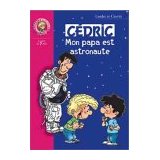 Que vend le papa de Cédric ?     des meubles     des carpettes     des pizzasQui est le meilleur ami de Cédric ?     Nicolas     Laurent     ChristianQuestionnaire fait par Vadim    Quel métier Cédric propose-t-il à Tristan ?     maçon     écrivain     astronauteTristan insiste pour que Cédric le présente :     à son père     à sa mère     à son pépéQuestionnaire fait par Vadim    Qu’est-ce que pépé a donné à Cédric ?     des conseils     des bonbons     des punitionsCombien y a-t-il de personnes dans la famille de Cédric ?     3     4     8Questionnaire fait par Vadim    Comment est le père de Cédric quand il rentre à la maison ?     en colère     content     tristeQue prend le pépé de Cédric dans la boite aux lettres ?     le bulletin de Cédric     une lettre     un papier de son frèreQuestionnaire fait par Vadim    Quel âge a Cédric ?     9 ans     7ans     8 ans Cédric est amoureux de :     Hannah     Chen     NinaQuestionnaire fait par Vadim    J’ai aimé : _____________________________________________________________Je n’ai pas aimé : _______________________________________________________Questions12345678910TotalJ’ai aimé : _____________________________________________________________Je n’ai pas aimé : _______________________________________________________PointsPrénom :____________RALLYE – LECTURE CMCéDRIC MON PAPA EST ASTONAUTELaudec et CauvinQue vend le papa de Cédric ?     des meubles7     des carpettes     des pizzasQui est le meilleur ami de Cédric ?     Nicolas     Laurent7      ChristianQuestionnaire fait par Vadim    Quel métier Cédric propose-t-il à Tristan ?     maçon     écrivain7      astronauteTristan insiste pour que Cédric le présente :7      à son père     à sa mère     à son pépéQuestionnaire fait par Vadim    Qu’est-ce que pépé a donné à Cédric ?7      des conseils     des bonbons     des punitionsCombien y a-t-il de personnes dans la famille de Cédric ?     37      4     8Questionnaire fait par Vadim    Comment est le père de Cédric quand il rentre à la maison ?     en colère7      content     tristeQue prend le pépé de Cédric dans la boite aux lettres ?7      le bulletin de Cédric     une lettre     un papier de son frèreQuestionnaire fait par Vadim    Quel âge a Cédric ?     9 ans     7ans7      8 ans Cédric est amoureux de :     Hannah7      Chen     NinaQuestionnaire fait par Vadim    J’ai aimé : _____________________________________________________________Je n’ai pas aimé : _______________________________________________________J’ai aimé : _____________________________________________________________Je n’ai pas aimé : _______________________________________________________J’ai aimé : _____________________________________________________________Je n’ai pas aimé : _______________________________________________________Questions123456778910TotalTotalJ’ai aimé : _____________________________________________________________Je n’ai pas aimé : _______________________________________________________J’ai aimé : _____________________________________________________________Je n’ai pas aimé : _______________________________________________________J’ai aimé : _____________________________________________________________Je n’ai pas aimé : _______________________________________________________PointsPrénom :____________RALLYE – LECTURE CMALI BABAET LES 40 VOLEURSAntoine GallandRALLYE – LECTURE CMALI BABAET LES 40 VOLEURSAntoine GallandRALLYE – LECTURE CMALI BABAET LES 40 VOLEURSAntoine GallandRALLYE – LECTURE CMALI BABAET LES 40 VOLEURSAntoine GallandRALLYE – LECTURE CMALI BABAET LES 40 VOLEURSAntoine GallandRALLYE – LECTURE CMALI BABAET LES 40 VOLEURSAntoine GallandRALLYE – LECTURE CMALI BABAET LES 40 VOLEURSAntoine GallandRALLYE – LECTURE CMALI BABAET LES 40 VOLEURSAntoine GallandRALLYE – LECTURE CMALI BABAET LES 40 VOLEURSAntoine GallandDans quel pays se passe ce conte ?     en Perse     en Gerse     en VerseQuel est le métier d’Ali Baba ?     cordonnier     métayer     bucheronQuestionnaire fait par Arnaud    Quel est le mot de passe pour entrer dans la grotte ?     César ouvre toi     Sésame ouvre toi     Sésame ouvre moiQui y a-t-il dans la grotte ?     des enfants     des fantômes     un trésorQuestionnaire fait par Arnaud    Comment Ali Baba trouve-t-il la grotte ?     en allant chercher de l’eau     en allant couper du bois     en allant se promenerQu’arrive-t-il à Cassim ?     il est tué par les voleurs     il se perd dans le désert     il devient richeQuestionnaire fait par Arnaud    Qui conduite le chef des voleurs chez Ali Baba ?     Cassim     Baba Moustafa     MorgianeQui sauve Ali Baba ?     Cassim     Baba Moustafa     MorgianeQuestionnaire fait par Arnaud    J’ai aimé : _____________________________________________________________Je n’ai pas aimé : _______________________________________________________Questions12345678TotalJ’ai aimé : _____________________________________________________________Je n’ai pas aimé : _______________________________________________________PointsPrénom :____________RALLYE – LECTURE CMALI BABAET LES 40 VOLEURSAntoine GallandDans quel pays se passe ce conte ?7      en Perse     en Gerse     en VerseQuel est le métier d’Ali Baba ?     cordonnier     métayer7      bucheronQuestionnaire fait par Arnaud    Quel est le mot de passe pour entrer dans la grotte ?     César ouvre toi7      Sésame ouvre toi     Sésame ouvre moiQui y a-t-il dans la grotte ?     des enfants     des fantômes7      un trésorQuestionnaire fait par Arnaud    Comment Ali Baba trouve-t-il la grotte ?     en allant chercher de l’eau7      en allant couper du bois     en allant se promenerQu’arrive-t-il à Cassim ?7      il est tué par les voleurs     il se perd dans le désert     il devient richeQuestionnaire fait par Arnaud    Qui conduite le chef des voleurs chez Ali Baba ?     Cassim7      Baba Moustafa     MorgianeQui sauve Ali Baba ?     Cassim     Baba Moustafa7      MorgianeQuestionnaire fait par Arnaud    J’ai aimé : _____________________________________________________________Je n’ai pas aimé : _______________________________________________________Questions12345678TotalJ’ai aimé : _____________________________________________________________Je n’ai pas aimé : _______________________________________________________PointsPrénom :____________RALLYE – LECTURE CMLONGUE VIE AUX DODOSDick King-Smith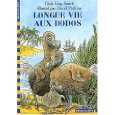 Comment s’appellent les 2 dodos amoureux ?     Bertie et Béatrice     Félix et Dorothée     Bernard et PauletteComment les dodos appellent les pirates ?     les rats de mer     les étoiles de mer     les singes de merQuestionnaire fait par Pierre    Comment s’appelle le perroquet ?     Sir Francis Black     Sir François Black     Sir Francis DrakeQue veut faire le perroquet pour Lucrezia Borgiac     la tuer     l’assommer     la mangerQuestionnaire fait par Pierre    Combien y a-t-il d’îles ?     12     24     14Comment s’appelle l’oncle de Bertie ?     Eric     Loïc     AlexisQuestionnaire fait par Pierre    Comment s’appelle leur île     Touristok     On ne sait pas     l’île du PacifiqueComment les dodos vont-ils s’enfuir ?     en bateau     à la nage     sur le dos d’une tortueQuestionnaire fait par Pierre    Combien y a-t-il de fils Borgiac ?     7     5     9 Comment les dodos se nourrissent-ils en mer ?     avec des poissons     avec des algues     ils se mangent entre euxQuestionnaire fait par Pierre    J’ai aimé : _____________________________________________________________Je n’ai pas aimé : _______________________________________________________Questions12345678910TotalJ’ai aimé : _____________________________________________________________Je n’ai pas aimé : _______________________________________________________PointsPrénom :____________RALLYE – LECTURE CMLONGUE VIE AUX DODOSDick King-SmithComment s’appellent les 2 dodos amoureux ?7      Bertie et Béatrice     Félix et Dorothée     Bernard et PauletteComment les dodos appellent les pirates ?     les rats de mer     les étoiles de mer7      les singes de merQuestionnaire fait par Pierre    Comment s’appelle le perroquet ?     Sir Francis Black     Sir François Black7      Sir Francis DrakeQue veut faire le perroquet pour Lucrezia Borgiac7      la tuer     l’assommer     la mangerQuestionnaire fait par Pierre    Combien y a-t-il d’îles ?7      12     24     14Comment s’appelle l’oncle de Bertie ?7      Eric     Loïc     AlexisQuestionnaire fait par Pierre    Comment s’appelle leur île     Touristok7      On ne sait pas     l’île du PacifiqueComment les dodos vont-ils s’enfuir ?7      en bateau     à la nage     sur le dos d’une tortueQuestionnaire fait par Pierre    Combien y a-t-il de fils Borgiac ?     77      5     9 Comment les dodos se nourrissent-ils en mer ?7      avec des poissons     avec des algues     ils se mangent entre euxQuestionnaire fait par Pierre    J’ai aimé : _____________________________________________________________Je n’ai pas aimé : _______________________________________________________Questions12345678910TotalJ’ai aimé : _____________________________________________________________Je n’ai pas aimé : _______________________________________________________PointsPrénom :____________RALLYE – LECTURE CMOTTOTomi Ungerer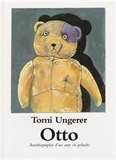 Qui est Otto ?     un petit garçon     un ours en peluche     un fantômeA qui Otto a-t-il été offert ?     à OsKar      à Mme Schmidt     à DavidQuestionnaire fait par Owen et Lucas    Qui est l’ami de David ?     Oskar     Otto     OctavePourquoi David a-t-il été emmené ?     parce qu’il n’est pas sage     parce qu’il a gagné un jeu     parce qu’il est juifQuestionnaire fait par Owen et Lucas    A qui David a-t-il donné Otto ?     à un soldat     à Jasmine     à OskarA qui Otto a-t-il sauvé la vie ?    à un soldat     à Jasmine     à OskarQuestionnaire fait par Owen et Lucas    A quelle époque se passe ce livre ?     pendant la 1ère guerre mondiale     pendant la 2ème  guerre mondiale     de nos joursA qui le soldat donne-t-il Otto ?     à l’antiquaire     à Oskar     à JasmineQuestionnaire fait par Owen et Lucas    Pourquoi Otto est-il devenu célèbre ?     parce qu’il a une tâche d’encre     parce qu’il a sauvé la vie d’un soldat     parce qu’il était dans une poubelle Pourquoi Otto se retrouve chez un antiquaire ?     parce qu’il a une tâche d’encre     parce qu’il a sauvé la vie d’un soldat     parce qu’il était dans une poubelleQuestionnaire fait par Owen et Lucas     Qui a retrouvé Otto chez l’antiquaire ?     Oskar     David     Jasmine Qui a écrit cette histoire ?     Oskar     Otto     JasmineJ’ai aimé : _____________________________________________________________Je n’ai pas aimé : _______________________________________________________Questions12345678910TotalJ’ai aimé : _____________________________________________________________Je n’ai pas aimé : _______________________________________________________PointsPrénom :____________RALLYE – LECTURE CMOTTOTomi UngererQui est Otto ?     un petit garçon7      un ours en peluche     un fantômeA qui Otto a-t-il été offert ?     à OsKar      à Mme Schmidt7      à DavidQuestionnaire fait par Owen et Lucas    Qui est l’ami de David ?7      Oskar     Otto     OctavePourquoi David a-t-il été emmené ?     parce qu’il n’est pas sage     parce qu’il a gagné un jeu7      parce qu’il est juifQuestionnaire fait par Owen et Lucas    A qui David a-t-il donné Otto ?     à un soldat     à Jasmine7      à OskarA qui Otto a-t-il sauvé la vie ?7      à un soldat     à Jasmine     à OskarQuestionnaire fait par Owen et Lucas    A quelle époque se passe ce livre ?     pendant la 1ère guerre mondiale7      pendant la 2ème  guerre mondiale     de nos joursA qui le soldat donne-t-il Otto ?     à l’antiquaire     à Oskar7      à JasmineQuestionnaire fait par Owen et Lucas    Pourquoi Otto est-il devenu célèbre ?     parce qu’il a une tâche d’encre7      parce qu’il a sauvé la vie d’un soldat     parce qu’il était dans une poubelle Pourquoi Otto se retrouve chez un antiquaire ?     parce qu’il a une tâche d’encre     parce qu’il a sauvé la vie d’un soldat7      parce qu’il était dans une poubelleQuestionnaire fait par Owen et Lucas     Qui a retrouvé Otto chez l’antiquaire ?7      Oskar     David     Jasmine Qui a écrit cette histoire ?     Oskar7      Otto     JasmineJ’ai aimé : _____________________________________________________________Je n’ai pas aimé : _______________________________________________________Questions12345678910TotalJ’ai aimé : _____________________________________________________________Je n’ai pas aimé : _______________________________________________________PointsPrénom :____________RALLYE – LECTURE CMTITEUFLES FILLES C’EST NULZep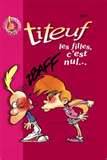 Qui est Titeuf ?     un garçon à mèche brune     un garçon à mèche rousse     un garçon à mèche blondeQui est le meilleur ami de Titeuf ?     Manu     Jean-Claude     HugoQuestionnaire fait par Lucas    Qui est l’amoureuse de Titeuf ?     Chen     Nadine     NadiaPourquoi Titeuf se prend-il des baffes ?     il embête les filles     il n’est pas sage     il embrasse NadiaQuestionnaire fait par Lucas    Qui vomit tout le temps     Vomiteux     Recracho     VomitoQui est l’auteur ?     Dominique Souton     Jean Dujardin     ZepQuestionnaire fait par Lucas    Comment s’appelle sa sœur ?     Zizi     Pauline     MarieDe quel instrument joue Titeuf ?     guitare     violon     basse     saxophoneQuestionnaire fait par Lucas    Que fait Titeuf avec sa feuille ?     il la déchire     il la brûle     il la découpe Qui prend la crotte du chien ?     Hugo et Zizi     Manu et Titeuf     Vomito et BasilQuestionnaire fait par Lucas    J’ai aimé : _____________________________________________________________Je n’ai pas aimé : _______________________________________________________Questions12345678910TotalJ’ai aimé : _____________________________________________________________Je n’ai pas aimé : _______________________________________________________PointsPrénom :____________RALLYE – LECTURE CMTITEUFLES FILLES C’EST NULZepQui est Titeuf ?     un garçon à mèche brune     un garçon à mèche rousse7      un garçon à mèche blondeQui est le meilleur ami de Titeuf ?7      Manu     Jean-Claude     HugoQuestionnaire fait par Lucas    Qui est l’amoureuse de Titeuf ?     Chen     Nadine7      NadiaPourquoi Titeuf se prend-il des baffes ?     il embête les filles     il n’est pas sage7      il embrasse NadiaQuestionnaire fait par Lucas    Qui vomit tout le temps     Vomiteux     Recracho7      VomitoQui est l’auteur ?     Dominique Souton     Jean Dujardin7      ZepQuestionnaire fait par Lucas    Comment s’appelle sa sœur ?7      Zizi     Pauline     MarieDe quel instrument joue Titeuf ?7      guitare     violon     basse     saxophoneQuestionnaire fait par Lucas    Que fait Titeuf avec sa feuille ?     il la déchire7      il la brûle     il la découpe Qui prend la crotte du chien ?     Hugo et Zizi7      Manu et Titeuf     Vomito et BasilQuestionnaire fait par Lucas    J’ai aimé : _____________________________________________________________Je n’ai pas aimé : _______________________________________________________Questions12345678910TotalJ’ai aimé : _____________________________________________________________Je n’ai pas aimé : _______________________________________________________PointsPrénom :____________RALLYE – LECTURE CMQUAND ON RACONTE DES HISTOIRES HORRIBLES, IL ARRIVE DES HISTOIRES HORRIBLESDominique Souton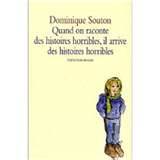 Où part Laura en colonie de vacances ?     en Bretagne     dans les Alpes     en CorseComment s’appelle la tante de Laura ?     tante Lilou     tante Léna     tante Lili     tante LolaQuestionnaire fait par Juliette    Qu’est-ce que Laura n’aime pas faire ?     jouer     manger     faire du vélo     dormirQui sont les amis de Laura ?     Lou               Léna     Manon           Elyne     Dorine           Inès     Sylvie            NoémieQuestionnaire fait par Juliette    Quelle maladie Laura a-t-elle inventée pour son papa ?     une otite     la varicelle     un glaucome     un cancerQuel animal a-t-elle ?     un chat     un hamster     un rat     une souris     un écureuilQuestionnaire fait par Juliette    En quelle saison se passe cette histoire ?     au printemps     en été     en automne     en hiverQu’a perdu sa copine ?     son appareil dentaire     ses lunettes     son appareil photo     ses clésQuestionnaire fait par Juliette    Quel âge a-t-elle ?     11 ans          10 ans     9 ans           7 ans     8 ans           6 ans Depuis combien de temps va-t-elle en colonie ?     3 ans     c’est la première fois     1 anQuestionnaire fait par Juliette    J’ai aimé : _____________________________________________________________Je n’ai pas aimé : _______________________________________________________Questions12345678910TotalPrénom :____________RALLYE – LECTURE CMQUAND ON RACONTE DES HISTOIRES HORRIBLES, IL ARRIVE DES HISTOIRES HORRIBLESDominique SoutonOù part Laura en colonie de vacances ?     en Bretagne7      dans les Alpes     en CorseComment s’appelle la tante de Laura ?     tante Lilou     tante Léna7      tante Lili     tante LolaQuestionnaire fait par Juliette    Qu’est-ce que Laura n’aime pas faire ?7      jouer     manger     faire du vélo     dormirQui sont les amis de Laura ?     Lou               Léna7      Manon           Elyne     Dorine           Inès7      Sylvie       7      NoémieQuestionnaire fait par Juliette    Quelle maladie Laura a-t-elle inventée pour son papa ?     la varicelle7      un glaucome     un cancerQuel animal a-t-elle ?     un chat7      un hamster     un rat     une sourisQuestionnaire fait par Juliette    En quelle saison se passe cette histoire ?     au printemps     en été     en automne7      en hiverQu’a perdu sa copine ?7      son appareil dentaire     ses lunettes     son appareil photo     ses clésQuestionnaire fait par Juliette    Quel âge a-t-elle ?     11 ans          10 ans7      9 ans           7 ans     8 ans           6 ans Depuis combien de temps va-t-elle en colonie ?     3 ans7      c’est la première fois     1 anQuestionnaire fait par Juliette    J’ai aimé : _____________________________________________________________Je n’ai pas aimé : _______________________________________________________Questions12345678910TotalJ’ai aimé : _____________________________________________________________Je n’ai pas aimé : _______________________________________________________PointsPrénom :____________RALLYE – LECTURE CMLES CHEVAUX DE LA LIBERTéAlison Lester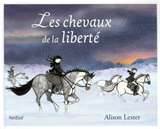 Qui  est  le  personnage  principal ?     Emma     Nina     EvaComment s’appelle sa jument ?     Louna     Loura     LouaQuestionnaire fait par Manon BD    Comment s’appelle le copain de nos personnages     Karl     Franck     CarlosDe quelle couleur est la jument ?     noire et blanche     toute grise     marron et blancheQuestionnaire fait par Manon BD    Pourquoi la jument s’arrête-t-elle brusquement la nuit ?     car elle s’est fait mal     car le pont est cassé     car il y a un murOù arrivent les 2 personnages     dans une petite cabane     dans une ferme     dans une maisonQuestionnaire fait par Manon BD    Que serre très fort la petite fille ?     un cochon en peluche     un cheval en peluche     une souris en pelucheAprès quelques jours, quelle saison commence ?     l’été     l’automne     l’hiverQuestionnaire fait par Manon BD    Qui était dans la maison à leur arrivée ?     la grand-mère     le père     la mère Quel souvenir garde-t-il ?     une photo     un objet     un cadeauQuestionnaire fait par Manon BD    J’ai aimé : _____________________________________________________________Je n’ai pas aimé : _______________________________________________________Questions12345678910TotalJ’ai aimé : _____________________________________________________________Je n’ai pas aimé : _______________________________________________________PointsPrénom :____________RALLYE – LECTURE CMLES CHEVAUX DE LA LIBERTéAlison LesterQui  est  le  personnage  principal ?     Emma7      Nina     EvaComment s’appelle sa jument ?7      Louna     Loura     LouaQuestionnaire fait par Manon BD    Comment s’appelle le copain de nos personnages7      Karl     Franck     CarlosDe quelle couleur est la jument ?     noire et blanche7      toute grise     marron et blancheQuestionnaire fait par Manon BD    Pourquoi la jument s’arrête-t-elle brusquement la nuit ?     car elle s’est fait mal7      car le pont est cassé     car il y a un murOù arrivent les 2 personnages     dans une petite cabane     dans une ferme7      dans une maisonQuestionnaire fait par Manon BD    Que serre très fort la petite fille ?     un cochon en peluche7      un cheval en peluche     une souris en pelucheAprès quelques jours, quelle saison commence ?     l’été     l’automne7      l’hiverQuestionnaire fait par Manon BD    Qui était dans la maison à leur arrivée ?7      la grand-mère     le père     la mère Quel souvenir garde-t-il ?     une photo7      un objet     un cadeauQuestionnaire fait par Manon BD    J’ai aimé : _____________________________________________________________Je n’ai pas aimé : _______________________________________________________Questions12345678910TotalJ’ai aimé : _____________________________________________________________Je n’ai pas aimé : _______________________________________________________PointsPrénom :____________RALLYE – LECTURE CMLES POMPIERS DE LILIPUTIAFred Bernard et François Roca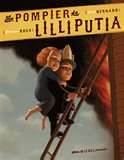 Dreamland est le quartier des :     humains     nains     ogresQui est le personnage principal ?     Henry     Caroline     LucyQuestionnaire fait par Manon R    Qui est Liliputia ?     une fée     un nain     une femme très âgéeQuel est le prénom de la femme de ménage ?     Crinoline     Caroline     CarineQuestionnaire fait par Manon R    Comment s’appelle son frère ?     Matt     Sam     LuckQue fait-il pour ne pas aller à l’école ?     il est malade     il casse un verre     il arrête de grandirQuestionnaire fait par Manon R    Que se passe-t-il chez lui ?     il y a le feu     il y a une inondation     il y a la tempêteComment est-il ?     grand     petit     moyenQuestionnaire fait par Manon R    Que fait-il quand son père n’est pas là ?     ses devoirs     des bêtises     le repas du soir  Que fait Henry ?     instituteur     maçon     pompierQuestionnaire fait par Manon R    J’ai aimé : _____________________________________________________________Je n’ai pas aimé : _______________________________________________________Questions12345678910TotalJ’ai aimé : _____________________________________________________________Je n’ai pas aimé : _______________________________________________________PointsPrénom :____________RALLYE – LECTURE CMLES POMPIERS DE LILIPUTIAFred Bernard et François RocaDreamland est le quartier des :7      humains     nains     ogresQui est le personnage principal ?7      Henry     Caroline     LucyQuestionnaire fait par Manon R    Qui est Liliputia ?     une fée7      un nain     une femme très âgéeQuel est le prénom de la femme de ménage ?     Crinoline7      Caroline     CarineQuestionnaire fait par Manon R    Comment s’appelle son frère ?     Matt7      Sam     LuckQue fait-il pour ne pas aller à l’école ?     il est malade     il casse un verre7      il arrête de grandirQuestionnaire fait par Manon R    Que se passe-t-il chez lui ?7      il y a le feu     il y a une inondation     il y a la tempêteComment est-il ?     grand7      petit     moyenQuestionnaire fait par Manon R    Que fait-il quand son père n’est pas là ?     ses devoirs7      des bêtises     le repas du soir  Que fait Henry ?     instituteur     maçon7      pompierQuestionnaire fait par Manon R    J’ai aimé : _____________________________________________________________Je n’ai pas aimé : _______________________________________________________Questions12345678910TotalJ’ai aimé : _____________________________________________________________Je n’ai pas aimé : _______________________________________________________PointsPrénom :____________RALLYE – LECTURE CML’OISEAU MAGIQUEYveline Féray et Anne Romby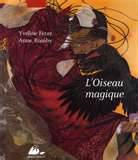 Qui est le héros de cette histoire ?     le père     les 3 enfants     l’oiseau magiqueEn quoi les bébés sont-ils transformés ?     en singes     en dragons     en chiensQuestionnaire fait par Simon    Qui attaque le père ?     la  mère     les 3 enfants     l’oiseau magiqueQue représente la forme en pierre ?     des tigres     des gens     des oiseauxQuestionnaire fait par Simon    Quel oiseau se pose sur les épaules de la fille ?     l’oiseau menteur     l’oiseau gentil     l’oiseau incarnationQui l’oiseau guérit-il ?     le père     la mère     les 3 enfantsQuestionnaire fait par Simon    A la fin du livre, à qui les enfants font-ils un câlin ?     le père     la mère     l’oiseau magiqueQuestionnaire fait par Simon    J’ai aimé : _____________________________________________________________Je n’ai pas aimé : _______________________________________________________Questions1234567TotalJ’ai aimé : _____________________________________________________________Je n’ai pas aimé : _______________________________________________________PointsPrénom :____________RALLYE – LECTURE CML’OISEAU MAGIQUEYveline Féray et Anne RombyQui est le héros de cette histoire ?     le père     les 3 enfants7      l’oiseau magiqueEn quoi les bébés sont-ils transformés ?     en singes     en dragons7      en chiensQuestionnaire fait par Simon    Qui attaque le père ?     la  mère7      les 3 enfants     l’oiseau magiqueQue représente la forme en pierre ?     des tigres7      des gens     des oiseauxQuestionnaire fait par Simon    Quel oiseau se pose sur les épaules de la fille ?     l’oiseau menteur     l’oiseau gentil7      l’oiseau incarnationQui l’oiseau guérit-il ?     le père7      la mère     les 3 enfantsQuestionnaire fait par Simon    A la fin du livre, à qui les enfants font-ils un câlin ?     le père     la mère     l’oiseau magiqueQuestionnaire fait par Simon    J’ai aimé : _____________________________________________________________Je n’ai pas aimé : _______________________________________________________Questions1234567TotalJ’ai aimé : _____________________________________________________________Je n’ai pas aimé : _______________________________________________________PointsPrénom :____________RALLYE – LECTURE CMCOULEUR AMOUREmmanuelle Delafraye 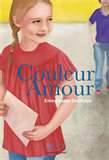 Qui est le personnage  principal ?     Julie     Alicia     MariusComment les enfants appellent-ils leur voisine ?     la sorcière moisie      la vipère flétrie     la méchante pourrieQuestionnaire fait par Léyina    Qu’est-ce que Julie a pris à sa mère ?     du maquillage      de la crème pour les mains     du parfumPourquoi les parents de Julie ne se parlent-ils plus ?     ils ne s’aiment plus     parce que le papa n’a pas fait les courses     parce que la mère fait trop de régimesQuestionnaire fait par Léyina    Que demande toujours la mère de Julie ?     range ta chambre !     apprends tes tables de multiplications !     passe le balai sous la table !Qui est Marius ?     son amoureux      son cousin     son amiQuestionnaire fait par Léyina    Qu’est-ce que Julie va visiter ?     un musée      un château     un théâtreA qui veut ressembler Julie ?     à son papa     à  sa maman     à sa voisineQuestionnaire fait par Léyina    Comment se passe sa première vie ?     très mal     très bien     catastrophique Que décident les parents de Julie ?     de divorcer      de se remettre ensemble      de déménagerQuestionnaire fait par Léyina    J’ai aimé : _____________________________________________________________Je n’ai pas aimé : _______________________________________________________Questions12345678910TotalJ’ai aimé : _____________________________________________________________Je n’ai pas aimé : _______________________________________________________PointsPrénom :____________RALLYE – LECTURE CMCOULEUR AMOUREmmanuelle Delafraye Qui est le personnage  principal ?7      Julie     Alicia     MariusComment les enfants appellent-ils leur voisine ?7      la sorcière moisie      la vipère flétrie     la méchante pourrieQuestionnaire fait par Léyina    Qu’est-ce que Julie a pris à sa mère ?     du maquillage 7      de la crème pour les mains     du parfumPourquoi les parents de Julie ne se parlent-ils plus ?7      ils ne s’aiment plus     parce que le papa n’a pas fait les courses     parce que la mère fait trop de régimesQuestionnaire fait par Léyina    Que demande toujours la mère de Julie ?     range ta chambre !7      apprends tes tables de multiplications !     passe le balai sous la table !Qui est Marius ?7      son amoureux      son cousin     son amiQuestionnaire fait par Léyina    Qu’est-ce que Julie va visiter ?7      un musée      un château     un théâtreA qui veut ressembler Julie ?     à son papa7      à  sa maman     à sa voisineQuestionnaire fait par Léyina    Comment se passe sa première vie ?     très mal7      très bien     catastrophique Que décident les parents de Julie ?7      de divorcer      de se remettre ensemble      de déménagerQuestionnaire fait par Léyina    J’ai aimé : _____________________________________________________________Je n’ai pas aimé : _______________________________________________________Questions12345678910TotalJ’ai aimé : _____________________________________________________________Je n’ai pas aimé : _______________________________________________________PointsPrénom :____________RALLYE – LECTURE CML’Ecole des mammouthsMichel Piquemal et Hervé Le Goff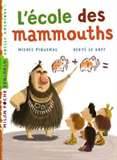 Comment s’appelle la monnaie ?     le caillou     le tigre     le mammouthComment s’appelle le héros ?     Dindon      Dindon Savant     RahanComment les enfants font-ils fuir le héros ?     ils lui brûlent les fesses     ils le mettent en colère     ils lui font croire qu’ils vont le mangerComment les enfants font-ils fuir le héros ?     ils lui brûlent les fesses     ils le mettent en colère     ils lui font croire qu’ils vont le mangerQuestionnaire fait par Alexis    LA GUERRE DES CRACRASJuliette Valéry et Nathalie ChauxLA GUERRE DES CRACRASJuliette Valéry et Nathalie ChauxLA GUERRE DES CRACRASJuliette Valéry et Nathalie Chaux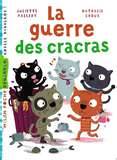 Questionnaire fait par Alexis    Qui sont les amis de Léo ?     Ali, Gustave, Pierre     Ajax, Ronron, Jack     Norbert, Sydney, SachaQuel défi les Propres-Sur-Soi lancent-ils aux cracras ?     un match de foot     un grand combat     une chasse au trésorQui sauve les Cracras ?     Sacha     Norbert     SydneyQui sauve les Cracras ?     Sacha     Norbert     SydneyQuestionnaire fait par Alexis    LA BOÎTE à CAUCHEMARSMichel Piquemal et Frédéric PillotLA BOÎTE à CAUCHEMARSMichel Piquemal et Frédéric PillotLA BOÎTE à CAUCHEMARSMichel Piquemal et Frédéric Pillot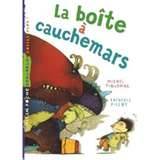 Questionnaire fait par Alexis    Qu’a dessiné Pascal ?     il s’est dessiné     il a dessiné un gangster     il a dessiné la maîtresseQu’arrive-t-il à la boîte à cauchemars ?     elle est volée     elle tombe par terre     elle se transformeQui sauve Robin ?     l’araignée     la maîtresse     personneQui sauve Robin ?     l’araignée     la maîtresse     personneQuestionnaire fait par Alexis    Quel livre as-tu préféré ? : _______________________________________________Pourquoi ? : ____________________________________________________________Questions123456789TotalQuel livre as-tu préféré ? : _______________________________________________Pourquoi ? : ____________________________________________________________PointsPrénom :____________RALLYE – LECTURE CML’Ecole des mammouthsMichel Piquemal et Hervé Le GoffComment s’appelle la monnaie ?     le caillou     le tigre7      le mammouthComment s’appelle le héros ?     Dindon 7      Dindon Savant     RahanComment les enfants font-ils fuir le héros ?     ils lui brûlent les fesses     ils le mettent en colère7      ils lui font croire qu’ils vont le mangerComment les enfants font-ils fuir le héros ?     ils lui brûlent les fesses     ils le mettent en colère7      ils lui font croire qu’ils vont le mangerQuestionnaire fait par Alexis    LA GUERRE DES CRACRASJuliette Valéry et Nathalie ChauxLA GUERRE DES CRACRASJuliette Valéry et Nathalie ChauxLA GUERRE DES CRACRASJuliette Valéry et Nathalie ChauxQuestionnaire fait par Alexis    Qui sont les amis de Léo ?     Ali, Gustave, Pierre     Ajax, Ronron, Jack7     Norbert, Sydney, SachaQuel défi les Propres-Sur-Soi lancent-ils aux cracras ?     un match de foot7     un grand combat     une chasse au trésorQui sauve les Cracras ?     Sacha     Norbert7     SydneyQui sauve les Cracras ?     Sacha     Norbert7     SydneyQuestionnaire fait par Alexis    LA BOÎTE à CAUCHEMARSMichel Piquemal et Frédéric PillotLA BOÎTE à CAUCHEMARSMichel Piquemal et Frédéric PillotLA BOÎTE à CAUCHEMARSMichel Piquemal et Frédéric PillotQuestionnaire fait par Alexis    Qu’a dessiné Pascal ?     il s’est dessiné     il a dessiné un gangster7     il a dessiné la maîtresseQu’arrive-t-il à la boîte à cauchemars ?     elle est volée7     elle tombe par terre     elle se transformeQui sauve Robin ?     l’araignée7     la maîtresse     personneQui sauve Robin ?     l’araignée7     la maîtresse     personneQuestionnaire fait par Alexis    Quel livre as-tu préféré ? : _______________________________________________Pourquoi ? : ____________________________________________________________Questions123456789TotalQuel livre as-tu préféré ? : _______________________________________________Pourquoi ? : ____________________________________________________________Points